ZWIERZĘTA NA WIEJSKIM PODWÓRKUŚRODA01.04.20r.Temat dnia: PODWÓRKOWA ORKIESTRA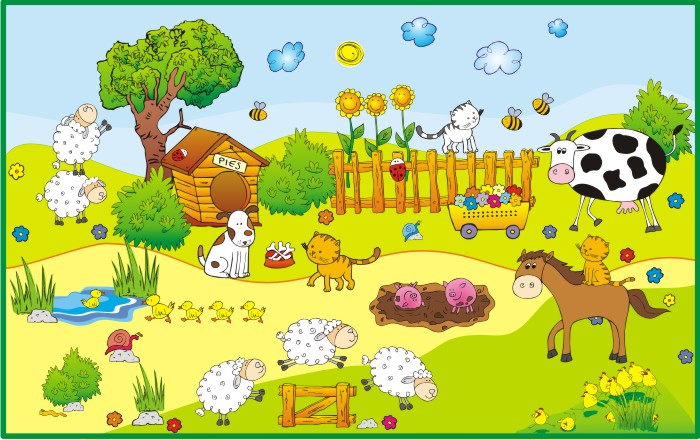 Zagadki o zwierzętach mieszkających na wsi:Zagadka o kurzePo podwórku sobie chodzi
i kurczęta żółte wodzi.Zagadka o kogucieW każdej wsi jest taki budzik.
Który co dzień wszystkich budzi.Zagadka o krowieDuża i łaciata,
na zielonej łące.
Mlekiem nam dziękuje,
za trawę i słońce.Zagadka o koniuBywa siwy, gniady, kary.
Wozi ludzi i towary.Kształtowanie nawyków higienicznych.„Jak robi krowa? Jak robi koń?”- zabawy z naśladowaniem odgłosów zwierząt hodowlanych. (KURA, KOŃ, PIES, ŚWINIA, KOGUT, OWCA, KROWA, KOT)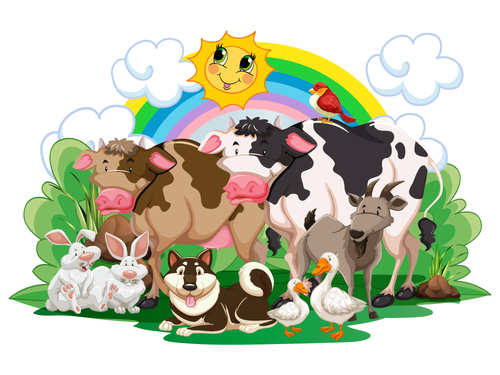 Zajęcia o emocjach- zachwyt nad zwierzętami mieszkającymi na gospodarstwie. Kształtowanie postawy odpowiedzialności i troski o zwierzęta.Dominika Niemiec„Dzień na wsi”Pobyt na wsi u dziadków to dopiero wyzwanie...Dzień się tam zaczyna inaczej, wcześnie jest śniadanie.Trzeba zadbać od rana o wszystkie zwierzęta, o królikach, o świnkach, o owcach pamiętać. Dać jeść i pić bez wyjątku wszystkim w całym obrządku.Owce wypuścić na hale, to dla nich miejsce wspaniałe.Już słychać radosne beczenie, chrumkanie, to znaczy, że zwierzętom smakuje ich śniadanie. Konie są w stajni bardzo szczęśliwe, gdy im porządnie rozczeszę grzywę, gdy je z czułością, dokładnie wyszczotkuję, parskają głośno, mówiąc „dziękuję”.W stajni, w chlewiku, na dworze, cały dzień trwa praca.Dopiero gdy się ściemnia, z dziadkiem do domu wracam.Jestem zmęczony, lecz wiem, że gdy zwierzętom troskę okażę, sam kiedyś będę jak dziadek wspaniałym gospodarzem.Rozmowa z dzieckiem na temat wiersza:-O jakim miejscu była mowa w wierszu?-O kogo trzeba zadbać w gospodarstwie?-Jak trzeba zadbać o zwierzęta?-Dlaczego trzeba dbać o zwierzęta?-Czy praca na wsi jest lekka, przyjemna?-Czy chciałbyś kiedyś pojechać na wieś i opiekować się zwierzętami?-W czym możesz pomóc gospodarzowi na wsi?Wykonaj rysunek przedstawiający, o czym była mowa w wierszu. Możesz użyć kredek, mazaków, pasteli lub farb.„Ile masz marchewek, gospodarzu?”- ćwiczymy liczenie.Rodzic wkłada do koszyka (lub pudełka) marchewki. Zadaniem dziecka jest policzenie wszystkich marchewek i ułożenie ich od najmniejszej do największej.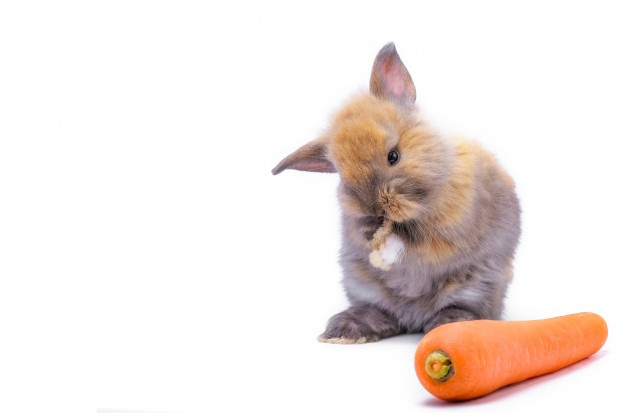 